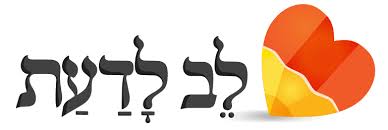 קרא את המקורות שלפניך, אחרי כל מקור כתוב האם הדובר תומך או מתנגד לתכנית אוגנדה ומה הנימוק שהוא מציג: ישראל זנגוויל:"את 'כאב היהודים' אפשר להקל רק על ידי מדינה 
יהודית, אבל... מקומה של מדינה יהודית זו היא שאלה 
ממדרגה שנייה... ""מוטב ציונות בלי ציון מאשר ציון בלי ציונות"."הרוח חזק מן הקרקע, והנשמה הישראלית תוכל לברוא לה ארץ ישראל חדש' בכל מקום שהוא.
(ישראל זנגוויל, מתוך: הדרך לעצמאות, "המדיניות של ההנהגה הציונית", פברואר ‏1920)ב' זאב ז'בוטינסקי:
מסלול נדודינו, בו עברנו, בשמה של ארץ ישראל, המסלול, 
שמן הצעד הראשון ועד לאחרון בו היה כולו פולחן קודש לארץ 
ישראל. מסלול זה יוכל להגיע אל קצו רק בארץ ישראל. אם 
נסור ממסלול זה – נרד מפסי ההיסטוריה, נסטה   מן הדרך 
ונתעה ללא שוב.  )זאב ז'בוטינסקי, מתוך: כתבים ציוניים ראשונים, 
הוצאת ערי ז'בוטינסקי, ירושלים תש"ט.( נחמן סירקין:רצינות השאלה העומדת לדיון מחייבת להתגבר על רגשות 
ולנהוג לפי השכל הישר  ...
המצוקה הקשה של המונינו והצורך הדחוף בהסדרת ההגירה, 
תובעים מאתנו תשובה, והציונות חייבת ליטול לידיה את 
היוזמה בשאלות החיוניות האלה של היהדות. ]...[
עלינו להיענות לצורך הזה. אין זה נכון, כי עם קבלת ההצעה 
לגבי מזרח אפריקה (אוגנדה) אנו מוותרים על התקווה לארץ 
ישראל. ]...[
אין לנו לחשוש מפני מזרח אפריקה, כי היא לא תספק את הרגש 
הלאומי שלנו. 
(נחמן סירקין, מתוך דו"ח הקונגרס הציוני השישי).אליעזר בן יהודה:"הדבר תלוי בנו. אם אנו רוצים, הרי מחר אנו אנשים ככל האנשים אשר על פני האדמה, אנשים שיש להם ארץ, שהארץ הזאת היא שלהם שבארץ הזאת לא יהיו צריכים לחסד שום אדם, ולא יפחדו כל ימים פן לא יהיו רצויים [...] פן יסגרו שערי הארץ לפניהם, ופן יקום איזה [אנטישמי] שְטֶקֶר, לוּאיגֶר, דרוּמון, או קרושֶון להבאיש ריחם"."אתם קראים את עצמכם ציונים ציוניים, ארץ ישראליים, ואותנו- אפריקניים, אוגנדיים. אדוני, אין אנו מתבישים חלילה בשם זה. אבל, לא אפריקניים ולא אוגנדיים אנו, אלא עמיים, הנה מה אנו! אתם ארציים ואנו עמיים. ‘לנו העם הוא העקר [...] ולכם, אדוני, הארץ היא העקר! ואתם אמרים: אם אפשר העם בהארץ הרי מוטב, ואם אין [...] יאבד העם ואל נותר אנו קוצה של יוד מחִבּת ציון שלנו! אתם קוראים, כי לכם יש אידיאל , אידאל יפה באמת!")מתוך מכתב בעיתונו "השקפה"  גיליון ל', כ"א באייר תרס"ד(.יחיאל צ'לנוב:"לא הציונים בדו את ציון מלבם, כי אם ציון והשאיפה אליה 
הן שיצרו את הציונים. אתם רואים כי אין כאן לפנינו תופעה 
מקרית, כי אם מסורת הנמשכת בלי הפסק במשך דורות. העלייה 
לארץ ישראל תמשוך אליה כוחות אנושיים ואמצעים חומריים 
אשר בשום מקום אחר אין לנו כל סיכויים למשכם אלינו, והיא 
תסייע לנו במידה מרובה להנחת יסוד ליישוב החדש".)יחיאל צ'לנוב, "ציון ואפריקה", בעריכת ש' אייזנשטט, תל אביב תרצ"ז, עמ' 232–234(.
 משה לייב לילינבוים:"אל נשלח יד במשאת נפשנו ולא נקטף בעצמנו את פתיל חיינו, כי אוגנדה לא תשלול את ציון מישראל, כי אם את ישראל מציון. זה יהיה החורבן האחרון, פרוד גמור בין העם לארצו, שביתת מלחמת הקיום ותקות הלאום וזה יהיה מחתימת דברי ימי ישראל".(משה לייב לילנבאום, 1843-1910 משכיל וסופר, מראשי תנועת חובבי ציון ברוסיה).מקס נורדאו:"לפני המטרה הניצבת איתן, לפני המטרה של התיישבות היהודים בארץ ישראל, יכולה  הצעת אוגנדה להיות רק תחנה בדרך ועבודה ארעית: הקמת בניין לשעה בשביל מאות אלפי אחינו האומללים... בשביל מאות אלפים אלה מוכרחים אנו להכין מיד, קודם שנוכל להראות להם דירת קבע לדורי דורות, מקלט לילה...“ (מקס נוֹרְדַאוּ  1849-1923 , היה הוגה דעות, נואם וסופר, רופא, יהודי יליד הונגריה, ממייסדי התנועה הציונית).